CVIJET I PLOD – GRAĐA I ULOGAGRAĐA PLODAPONOVIMO:KOJI SU ORGANI BILJKE CVJETNJAČE?POKAŽI ORGANE BILJKE CVJETNJAČE NA SLICI.NA SLICI POKAŽI PLODOVE?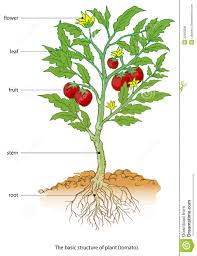 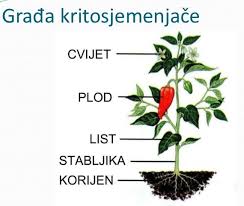 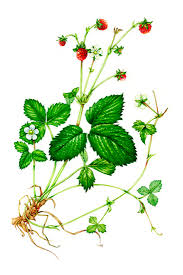 ZADATCI ZA UČENIKE:PROČITAJ (SAMOSTALNO ILI UZ POMOĆ RODITELJA)POKAŽI NA SLICIZALIJEPI NL U BILJEŽNICU/ PREPIŠI I NACRTAJ U BILJEŽNICU (AKO NEMAŠ PRINTER) (SAMOSTALNO ILI UZ POMOĆ RODITELJA)POGLEDAJ JOŠ JEDNOM BILJKU CVJETNJAČU. ŠTO SVE VIDIŠ NA STABLJICI BILJKE CVJETNJAČE?POKAŽI PLODOVE NA BILJCI CVJETNJAČI.PLODOVI SE RAZVIJAJU IZ CVIJETA, NAKON OPLODNJE.DIJELOVI PLODA SU (PLOD JE GRAĐEN OD):USPLOĐE - VANJSKI DIO SJEMENKA - UNUTARNJI DIO 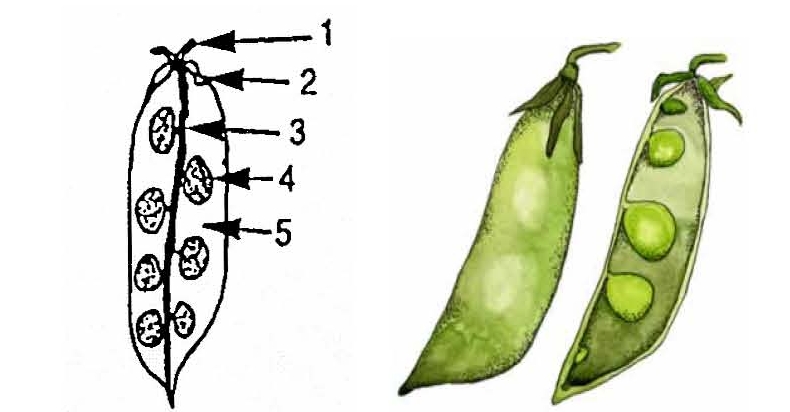 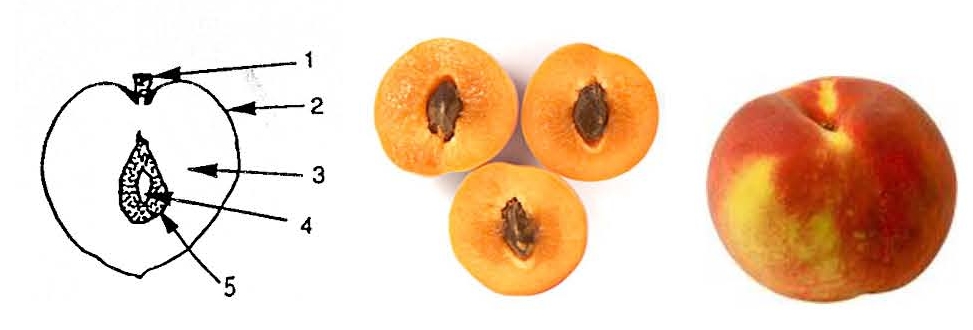       USPLOĐE      SJEMENKAVRSTE PLODOVA PREMA USPLOĐU DIJELIMO NA:MESNATE -SOČNE (TREŠNJA, MARELICA, RAJČICA)SUHE (GRAH, GRAŠAK, PŠENICA)MESNATE – SOČNE PLODOVE DIJELIMO NA:KOŠTUNICE – IMAJU SAMO JEDNU SJEMENKU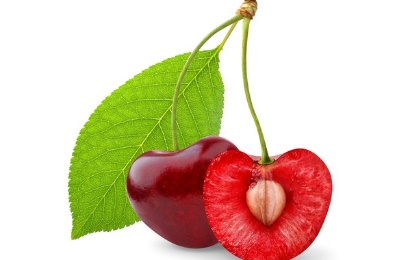 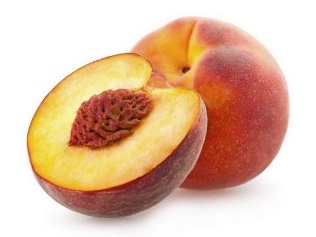 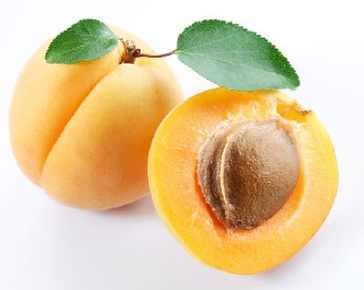 BOBE – PLODOVI S PUNO SJEMENAKA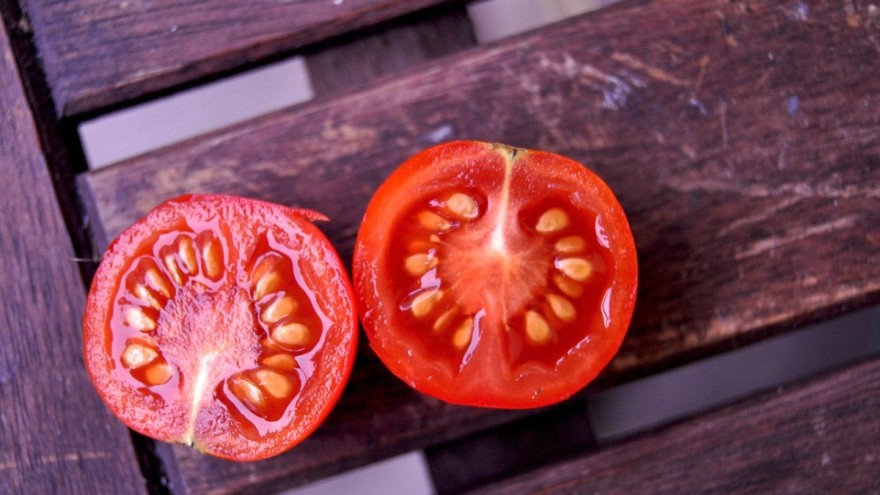 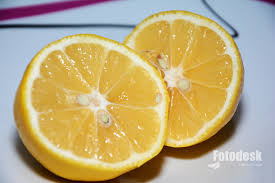 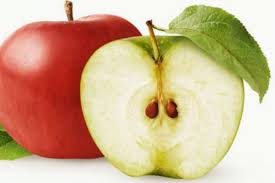 SUHE PLODOVE DIJELIMO NA:MAHUNE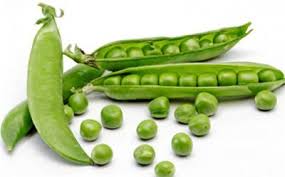 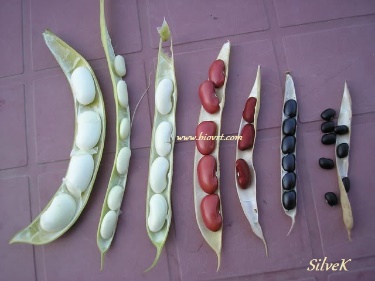 PŠENO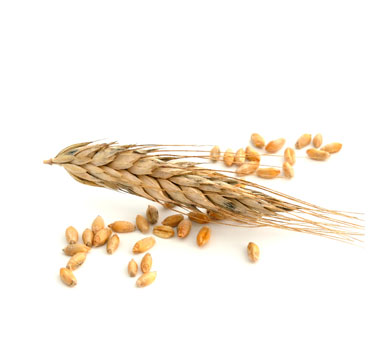 ZADATCI ZA VJEŽBANJEUDŽBENIK, STR. 123 (SVI  ZADATCI OZNAČENI ŽABICAMA)